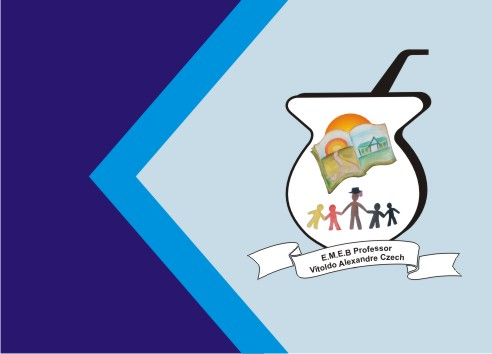 Nesta sequência você vai precisar de duas colheres. Para o nosso aprendizado e diversão, não precisamos de muitas coisas, mas a principal delas é a nossa imaginação.Com duas colheres, você vai assistir ao vídeo e executar a atividade, realizando o ritmo desta canção TRÉ LÉ LÉ.  https://youtu.be/ixJftUfSMeYVocê vai gravar um vídeo e enviar para o prof. Qualquer dúvida, pode me chamar. Abração do Prof Luan.